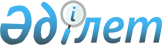 Об установлении публичного сервитута государственному учреждению "Отдел архитектуры, градостроительства и строительства акимата района Беимбета Майлина"
					
			Утративший силу
			
			
		
					Постановление акимата района Беимбета Майлина Костанайской области от 22 июня 2023 года № 130. Отменено постановлением акимата района Беимбета Майлина Костанайской области от 8 августа 2023 года № 185
      Сноска. Отменено постановлением акимата района Беимбета Майлина Костанайской области от 08.08.2023 № 185 (вводится в действие со дня подписания).
      В соответствии статьи 17, подпунктом 10 пункта 4 статьи 69 Земельного кодекса Республики Казахстан, статьей 31 Закона Республики Казахстан "О местном государственном управлении и самоуправлении в Республике Казахстан" акимат района Беимбета Майлина ПОСТАНОВЛЯЕТ:
      1. Установить государственному учреждению "Отдел архитектуры, градостроительства и строительства акимата района Беимбета Майлина" публичный сервитут на земельные участки, расположенные на на территории района Беимбета Майлина, для прокладки и эксплуатации газораспределительных сетей в селе Новоильиновка районе Беимбета Майлина Костанайской области, в том числе:
      с кадастровым номером 12-183-057-481, общей площадью 0,125 гектар;
      с кадастровым номером 12-183-045-096, общей площадью 1,495 гектар;
      с кадастровым номером 12-183-045-099, общей площадью 0,455 гектар.
      2. Государственному учреждению "Отдел земельных отношений акимата района Беимбета Майлина" в установленном законодательством Республики Казахстан порядке обеспечить:
      1) направление в течение двадцати календарных дней со дня подписания копии настоящего постановления на казахском и русском языках в электронном виде в филиал Республиканского государственного предприятия на праве хозяйственного ведения "Институт законодательства и правовой информации Республики Казахстан" Министерства юстиции Республики Казахстан по Костанайской области для официального опубликования и включения в Эталонный контрольный банк нормативных правовых актов Республики Казахстан;
      2) размещение настоящего постановления на интернет – ресурсе акимата района Беимбета Майлина со дня подписания и направления в филиал Республиканского государственного предприятия на праве хозяйственного ведения "Институт законодательства и правовой информации Республики Казахстан" Министерства юстиции Республики Казахстан по Костанайской области после его официального опубликования.
      3. Контроль за исполнением настоящего постановления возложить на курирующего заместителя акима района Беимбета Майлина.
      4. Настоящее постановление вводится в действие по истечении десяти календарных дней после дня его первого официального опубликования.
					© 2012. РГП на ПХВ «Институт законодательства и правовой информации Республики Казахстан» Министерства юстиции Республики Казахстан
				
      Аким района 

К. Муржакупов
